2023 MEMBERSHIP RENEWAL FORMMembership (Please circle one)INDIVIDUAL ($35)      FAMILY (2 Adults $50)      SENIOR ($20)     YOUNG DANTE ($20)
Preferred correspondence (Please circle one)		EMAIL	             	or	        POSTPayment – Enclosed is (Please circle one)CHEQUE	MONEY ORDER    	CASH          DIRECT PAYMENTOf $__________ for 2023 MembershipElectronic transfer -  Please indicate “membership” when transferring to this accountDante Alighieri Society Melbourne Inc. Bendigo Bank (Cassa Commerciale)
BSB – 633 000	ACCOUNT NUMBER – 108 127 986(Please send a copy of your EFT receipt payment together with your form to Dante Alighieri Society        P.O. Box 1124, Carlton VIC 3053) Signature							      Date  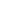 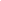 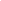 
OFFICE USE ONLY        DATE REC.          	     CHEQUE / CASH / MONEY ORDER / DIR. PAYMENT 	               Membership card/s issued Receipt  no:	                   Signature:Title                                    Name(s)                                                              SurnameTitle                                    Name(s)                                                              SurnameAddressPostcodeTelephoneTelephoneEmail (Print clearly)Email (Print clearly)